Miami Beach Senior High School			Grade 11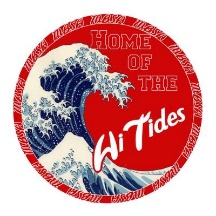   2020-2021 Subject Selection Form Counselor’s Reviewed Input Date:  ______________Please select your classes carefully, with teacher’s recommendationsTeachers please initial next to the class you are recommending.Make certain select five elective classes, we will do our best to honor your top requests.(*) Signatures required		(#) Earn Industry Certification (four-year program leads to Industry Certification)($) Please note this course requires Academy and lab fees. See Academy teacher for more information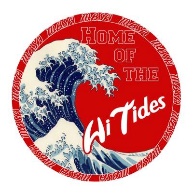      Miami Beach Senior High School 		Grade 112020-2021 Subject Selection FormSignatures required	(#) Earn Industry Certification (four-year program leads to Industry Certification) ($) Please note this course requires Academy and lab fees. See Academy teacher for more informationStudent Name: ___________________________________________ID#: ______________________________________________________Academy:____Academy of Information Technology and Digital Media____Academy of Hospitality & Tourism____Academy of Early Education and Training ____Academy of Naval Science____Academy of Visual and Performing Arts____Scholars Academy____Academy of Communication and Digital Media____Academy of Marine and Environmental ScienceLanguage ArtsLanguage ArtsLanguage ArtsMathematicsMathematicsScienceScienceSocial Sciences______A30 English 3______A31 English 3 H______G03 English 3 (ESE)______A39 English 3 (Incl)______A45 DE: ENC 1101 (T1)______A46 DE: ENC 1102 (T2)______A95 AP English Lang.______A96 Critical Thinking            (SAT/ACT prep.)______A98 Critical Think (T1)______A99 Critical Think (T2)______A30 English 3______A31 English 3 H______G03 English 3 (ESE)______A39 English 3 (Incl)______A45 DE: ENC 1101 (T1)______A46 DE: ENC 1102 (T2)______A95 AP English Lang.______A96 Critical Thinking            (SAT/ACT prep.)______A98 Critical Think (T1)______A99 Critical Think (T2)______A30 English 3______A31 English 3 H______G03 English 3 (ESE)______A39 English 3 (Incl)______A45 DE: ENC 1101 (T1)______A46 DE: ENC 1102 (T2)______A95 AP English Lang.______A96 Critical Thinking            (SAT/ACT prep.)______A98 Critical Think (T1)______A99 Critical Think (T2)______B50 Algebra 2______B51 Algebra 2 H______B59 Algebra 2 (Incl.)______G13 Algebra 2 (ESE)______B60 Prob. & Statistics______B61 Prob. & Stats. H______B93 AP Prob. & Stats______B62 Advanced Topics______B63 Pre-Calculus H______B91 Calculus H______B95 AP Calculus AB______B97 AP Calculus BC______B50 Algebra 2______B51 Algebra 2 H______B59 Algebra 2 (Incl.)______G13 Algebra 2 (ESE)______B60 Prob. & Statistics______B61 Prob. & Stats. H______B93 AP Prob. & Stats______B62 Advanced Topics______B63 Pre-Calculus H______B91 Calculus H______B95 AP Calculus AB______B97 AP Calculus BC______C30 Chemistry______C31 Chemistry H______C92 AP Chemistry ______C40 Marine Science 1______C41 Marine Science 2 ______C51 Physics H______C61 Anatomy & Phys H______C70 Forensic 1______C90 AP Biology*______C30 Chemistry______C31 Chemistry H______C92 AP Chemistry ______C40 Marine Science 1______C41 Marine Science 2 ______C51 Physics H______C61 Anatomy & Phys H______C70 Forensic 1______C90 AP Biology*______D30 U.S History______D31 U.S History H______D39 U.S History (Incl.)______D94 AP U.S History______G32 U.S History (ESE)ESOLCounselors complete the bottom sectionCounselors complete the bottom sectionCounselors complete the bottom sectionCounselors complete the bottom sectionCounselors complete the bottom sectionCounselors complete the bottom sectionCounselors complete the bottom sectionCounselors complete the bottom sectionELECTIVESELECTIVESCourse CodeCourse CodeName of CourseName of CourseTeacher SignatureTeacher SignatureElective 1Elective 1Elective 2Elective 2Elective 3Elective 3Elective 4Elective 4Elective 5Elective 5Academy of Information Technology and Digital Media______T00 Digital Info Technology $______T21 Administrative Office Tech 1 	* (#) $ Requires S09______T22 Digital Design 1 $ Requires 	S12 ______T34 AP Computer Science 	Principles ______T02 Digital Media/Multimedia 	Foundations 2* Requires T00, 	T02(#) $______T04 Digital Media/Multimedia 	Foundations 4 Requires T00, 	T01, T02 (#) $Communications: Creative Writing &Debate______A51/A52 Creative Writing 1 & 2______A53 Creative Writing 3 Honors*______A61 Debate 1*______A62 Debate 2*______A63 Debate 3H*______A70 Journalism 1______A71 Journalism 2______A72 Journalism 3TV Production and Film______T14 Digital Video Technology 4* $______T15 Digital Video Technology 5* $	*Requires T00, T11,T12,T13 $Academy of Hospitality and TourismAcademy of Hospitality & Tourism______H12 Culinary Arts 2 $ Requires H11______H13 Culinary Arts 3 $ Requires H12______H01 Technology for Hospitality* $ 	Requires H00______H02 Marketing Management* 	(#) $ Requires H00, H01______H07 Tourism OJT (AOHT students – 	7th period) * $______H08 Tourism OJT (AOHT students – 	8th period) * $Internship (General Elective)______W21 Research 1 H*______W22 Research 2 HAcademy of Naval ScienceJROTC (General Elective)______Q32 NAVAL Science 2*______Q33 NAVAL Science 3* Academy of Early Education and Training______H22 Early Childhood Ed 2 * $ # 	Requires H21______H23 Early Childhood Ed 3 * $ # 	Requires H22Academy of Visual and Performing ArtsTheaters______J31 Theatre 1______J32 Theatre 2*______J33 Theatre 3 H*______J34 Theatre 4 H*______J35 Technical Theatre 1______J36 Technical Theatre 2*______J37 Technical) Theatre 3*______J39 Musical Theatre 1*______J40 Musical Theatre 2*Visual Arts (Performing Arts Elective)______J43 Drawing 2*______J45 AP Studio Art 2/D*______J51 Creative Photography 1*______J52 Creative Photography 2*______J63 Portfolio Development H*Music (Performing Arts Elective)______M01 Chorus 1*______M02 Chorus 2*______M03 Chorus 3*______M05 Chorus 5 H*______M07 Vocal Techniques 1*______M08 Vocal Techniques 2*______M11 Keyboard 1*______M12 Keyboard 2*______M13 Keyboard 3*______M21 Guitar 1______M22 Guitar 2*______M23 Guitar 3*______M24 Guitar 4 H*______M31 Sound Engineering 1*______M32 Sound Engineering 2 H*______M51 Orchestra 1*______M52 Orchestra 2*______M55 Orchestra 5 H*______M56 Orchestra 6 H*______M63 Jazz Ensemble 3______M64 Jazz Ensemble 4 H*______M69 Music Theory 2 H*______M70 AP Music Theory*______M73 Band 3 - Concert*______M74 Band 4 - Wind Ensemble*______M76 Instrumental Ensemble 1______M77 Music of the WorldPhysical Education______P11/P12 Team Sports/Personal 	Fitness (Graduation Req.)______P13/P14 Personal Fitness/Team 	Sports______P23/P24 Driver’s Ed./Fitness 	for Adolescence______P25/P26 Fitness for 	Adolescence/ Driver’s Ed.______P31/P32 Weight Training 2/Individual & Dual Sports 2(Varsity Sports)Scholars AcademyDual Enrollment ______A45/A46 DE: Writing and Rhetoric______A75 DE: Intro to Education 	(T1)______A76 DE Teaching Diverse 	Population (T2)______D61 DE: Intro to Criminal Justice______D62 DE: Criminology______Q75 DE: Strategies for Success 	(T1)______Q76 DE: Strategies for Success 	(T2)______S60 DE: Entrepreneurship______S61 DE: Intro to Business* ______T30 DE: Hospitality/BusinessForeign Language (General Elective) ______F11 French 1 ______F12 French 2 ______F13 French 3 H* ______F14 French 4 H* ______F15 DE: Basic French 1*______F16 DE: Basic French 2*______F17 AP French Language* ______F21 Italian 1 ______F22 Italian 2 ______F23 Italian 3 H* ______F24 Italian 4 H* ______F31 Portuguese 1 ______F32 Portuguese 2 ______F33 Portuguese 3 H* ______F34 Portuguese 4 H * ______F35 FL Humanities 1 H	(Portuguese)* ______F51 Spanish FL 1 ______F52 Spanish FL 2 ______F53 Spanish FL 3 H * ______F54 Spanish FL 4 H * ______F56 Foreign Language 	Humanities1 H* ______F61 Spanish Speakers 1 ______F62 Spanish Speakers 2 ______F63 Spanish Speakers 3 H* ______F64 Spanish Speakers 4 H*______F55 AP Spanish Language______F56 AP Spanish LitSocial Studies (General Elective) ______D50 AP Human Geography* ______D70 AP World History* ______D91 AP European History* ______D92 AP Art History* ______D93 AP Psychology*______D95/D98 Psychology H 1 & 2Off Campus Careers______W33 Ballet 3______W34 Ballet 4 Miami Ballet City 	students only______Baker Aviation*AP Psych requires perquisite:- FLVS Psych or Honors Psych- Passed FSAFlorida Virtual SchoolStudent must complete at least one online course to graduate. Below are the suggested courses._______V01/V02 Career Research/Critical Thinking	                           ______V03/V04 Peer Counseling/Parenting Skills*	_______V05/V06 Psychology (prerequisite for AP Psychology)/Personal Finance 	_______V11 Spanish 1 (T1) _______V12 Spanish 1 (T2) _______V21 Spanish 2 (T1) _______V22 Spanish 2 (T2)Florida Virtual SchoolStudent must complete at least one online course to graduate. Below are the suggested courses._______V01/V02 Career Research/Critical Thinking	                           ______V03/V04 Peer Counseling/Parenting Skills*	_______V05/V06 Psychology (prerequisite for AP Psychology)/Personal Finance 	_______V11 Spanish 1 (T1) _______V12 Spanish 1 (T2) _______V21 Spanish 2 (T1) _______V22 Spanish 2 (T2)Florida Virtual SchoolStudent must complete at least one online course to graduate. Below are the suggested courses._______V01/V02 Career Research/Critical Thinking	                           ______V03/V04 Peer Counseling/Parenting Skills*	_______V05/V06 Psychology (prerequisite for AP Psychology)/Personal Finance 	_______V11 Spanish 1 (T1) _______V12 Spanish 1 (T2) _______V21 Spanish 2 (T1) _______V22 Spanish 2 (T2)